UNIDAD DE ADMINISTRACIÓN DE TALENTO HUMANO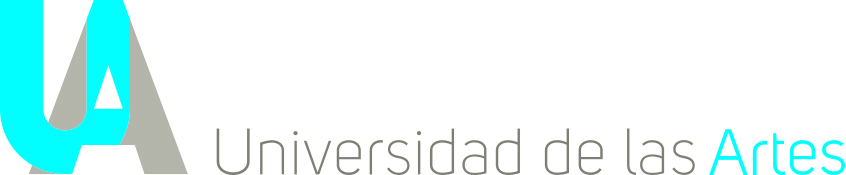 UNIDAD DE ADMINISTRACIÓN DE TALENTO HUMANOUNIDAD DE ADMINISTRACIÓN DE TALENTO HUMANOUNIDAD DE ADMINISTRACIÓN DE TALENTO HUMANOUNIDAD DE ADMINISTRACIÓN DE TALENTO HUMANOUNIDAD DE ADMINISTRACIÓN DE TALENTO HUMANOUNIDAD DE ADMINISTRACIÓN DE TALENTO HUMANOUNIDAD DE ADMINISTRACIÓN DE TALENTO HUMANOUNIDAD DE ADMINISTRACIÓN DE TALENTO HUMANOPERMISO DE SALIDAPERMISO DE SALIDAPERMISO DE SALIDAPERMISO DE SALIDAPERMISO DE SALIDAPERMISO DE SALIDAPERMISO DE SALIDAPERMISO DE SALIDAPERMISO DE SALIDASERVIDOR(A)/TRABAJADOR(A):SERVIDOR(A)/TRABAJADOR(A):SERVIDOR(A)/TRABAJADOR(A):SERVIDOR(A)/TRABAJADOR(A):SERVIDOR(A)/TRABAJADOR(A):TIPO DE PERMISOTIPO DE PERMISOTIPO DE PERMISOOFICIALOFICIALOFICIALUNIDAD:PERSONALPERSONALPERSONALENFERMEDADENFERMEDADENFERMEDADCARGO:CAPACITACIÓNCAPACITACIÓNCAPACITACIÓNCALAMIDAD DOMESTICACALAMIDAD DOMESTICACALAMIDAD DOMESTICAJUSTIFICACIÓNPOR EL TIEMPO DE:HORA/S:HORA/S:MINUTOS:MINUTOS:DIA/SDIA/SPOR EL TIEMPO DE:HORA/S:HORA/S:MINUTOS:MINUTOS:DESDE:INICIO:INICIO:FIN:FIN:REINGRESOREINGRESODESDE:INICIO:INICIO:FIN:FIN:FECHA:       (F) SOLICITANTE(F) SOLICITANTE(F) SOLICITANTE(F) JEFE INMEDIATO(F) JEFE INMEDIATO(F) JEFE INMEDIATO(F) UATH(F) UATH(F) UATHUNIDAD DE ADMINISTRACIÓN DE TALENTO HUMANOUNIDAD DE ADMINISTRACIÓN DE TALENTO HUMANOUNIDAD DE ADMINISTRACIÓN DE TALENTO HUMANOUNIDAD DE ADMINISTRACIÓN DE TALENTO HUMANOUNIDAD DE ADMINISTRACIÓN DE TALENTO HUMANOUNIDAD DE ADMINISTRACIÓN DE TALENTO HUMANOUNIDAD DE ADMINISTRACIÓN DE TALENTO HUMANOUNIDAD DE ADMINISTRACIÓN DE TALENTO HUMANOUNIDAD DE ADMINISTRACIÓN DE TALENTO HUMANOPERMISO DE SALIDAPERMISO DE SALIDAPERMISO DE SALIDAPERMISO DE SALIDAPERMISO DE SALIDAPERMISO DE SALIDAPERMISO DE SALIDAPERMISO DE SALIDAPERMISO DE SALIDASERVIDOR(A)/TRABAJADOR(A):SERVIDOR(A)/TRABAJADOR(A):SERVIDOR(A)/TRABAJADOR(A):SERVIDOR(A)/TRABAJADOR(A):SERVIDOR(A)/TRABAJADOR(A):TIPO DE PERMISOTIPO DE PERMISOTIPO DE PERMISOOFICIALOFICIALOFICIALUNIDAD:PERSONALPERSONALPERSONALENFERMEDADENFERMEDADENFERMEDADCARGO:CAPACITACIÓNCAPACITACIÓNCAPACITACIÓNCALAMIDAD DOMESTICACALAMIDAD DOMESTICACALAMIDAD DOMESTICAJUSTIFICACIÓNPOR EL TIEMPO DE:HORA/S:HORA/S:MINUTOS:MINUTOS:DIA/SDIA/SPOR EL TIEMPO DE:HORA/S:HORA/S:MINUTOS:MINUTOS:DESDE:INICIO:INICIO:FIN:FIN:REINGRESOREINGRESODESDE:INICIO:INICIO:FIN:FIN:FECHA:       (F) SOLICITANTE(F) SOLICITANTE(F) SOLICITANTE(F) JEFE INMEDIATO(F) JEFE INMEDIATO(F) JEFE INMEDIATO(F) UATH(F) UATH(F) UATH